ПРОЄКТ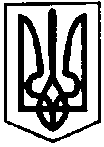 ПЕРВОЗВАНІВСЬКА СІЛЬСЬКА РАДАКРОПИВНИЦЬКОГО РАЙОНУ  КІРОВОГРАДСЬКОЇ ОБЛАСТІ___________ СЕСІЯ ВОСЬМОГО  СКЛИКАННЯРІШЕННЯвід  «__» __________ 20__ року                                                                              № с. ПервозванівкаПро затвердження Програми підвезення вихованців закладів дошкільної освіти таучнів закладів загальної середньої освітиПервозванівської сільської ради на 2021-2022 рокиВідповідно до частини четвертої статті 13, частини першої 
статті 53 Закону України “Про освіту”, статті 26 Закону України “Про місцеве самоврядування в Україні”,  сільська радаВИРІШИЛА:Затвердити Програму підвезення вихованців закладів дошкільної освіти та учнів закладів загальної середньої освіти Первозванівської сільської ради на 2021-2022 роки (додається).Рішення набирає чинності з 01 січня 2021 року.Контроль за виконанням даного рішення покласти на постійну комісію з питань освіти, культури, охорони здоров’я, спорту, молодіжної політики та соціального захисту населення.Сільський голова						Прасковія МУДРАКПАСПОРТ ПРОГРАМИ Програма підвезеннявихованців закладів дошкільної освіти таучнів закладів загальної середньої освітиПервозванівської сільської ради на 2021-2022 рокиІ. Загальна частинаПрограма підвезення вихованців закладів дошкільної освіти та учнів закладів загальної середньої освіти Первозванівської сільської ради 
на 2021-2022 роки  (далі - Програма) розроблена відповідно до частини четвертої статті 13, частини першої статті 53 Закону України “Про освіту” та статті 32 Закону України «Про місцеве самоврядування в Україні», враховуючи постанову від 27.08.2010 року № 777 «Про затвердження Положення про освітній округ».Організація регулярного безкоштовного підвозу до місць навчання і додому дітей дошкільного та шкільного віку є складовою частиною виконання чинного законодавства щодо забезпечення конституційних прав громадян на якісну освіту.У зв’язку з необхідністю створення якісного освітнього простору та оптимізацією мережі навчальних закладів у сільській місцевості є необхідністю забезпечення рівного доступу учнів, вихованців, які проживають у сільській місцевості за межею пішохідної доступності, до якісної освіти.ІІ. Визначення проблеми, на розв’язання якої спрямована ПрограмаВажливою проблемою розвитку освіти є організація рівного доступу учнів, вихованців до здобуття якісних знань.Программа спрямована на організацію регулярного безоплатного підвезення до місць навчання і додому учнів закладів загальної середньої освіти та  вихованців закладів дошкільної освіти. Виконання Програми дасть змогу створити умови для забезпечення своєчасного безоплатного перевезення до місць навчання і проживання учнів, які мешкають у віддалених від навчальних закладів районах, сільській місцевості, сприяти створенню умов для безпеки дітей, збереження їх здоров'я, а також розширення можливості участі у позакласній роботі.ІІІ. Мета ПрограмиМетою програми  є:забезпечення функціонування ефективної мережі закладів освіти у сільській місцевості та приведення її у відповідність до потреб населення та фінансових можливостей відповідно до чинного законодавства;організація безпечного, регулярного і безоплатного перевезення дітей закладів дошкільної та загальної середньої освіти до місця навчання і в зворотному напрямку.Обгрунтування шляхів і засобів розв’язання проблемиДосягнення мети буде забезпечено шляхом:укладення договорів з автотранспортними підприємствами, установами, організаціями усіх форм власності та перевізниками - фізичними особами на здійснення організованого підвезення або підвезення рейсовими автобусами;перегляду закріплених за навчальними закладами територій обслуговування з урахуванням потреби в організації перевезення учнів, вихованців у сільській місцевості;вирішення питання матеріально-технічного та кадрового забезпечення виконання програми;передбачення щороку коштів для проведення видатків, пов’язаних із забезпеченням регулярного безоплатного перевезення до місць навчання і додому учнів, вихованців ( в межах фінансового ресурсу).Перелік завдань і заходів Програми та результативні показникиОсновними (пріоритетними) завданнями Програми є:забезпечення регулярного безоплатного підвезення до місць навчання і додому дітей дошкільного віку, учнів закладів загальної середньої освіти;забезпечення реалізації прав громадян на доступність і безоплатність здобуття якісної освіти.Результативні показники:Виконання Програми у 2021-2022 роках дасть можливість:забезпечувати соціальний захист учасників навчально-виховного процесу;припинити негативні процеси у соціальній сфері села, досягти позитивних зрушень у забезпеченні життєдіяльності сільського населення;створити у сільській місцевості належні умови для здобуття учнями повної загальної середньої освіти.Обсяг та джерела фінансуванняФінансування заходів Програми буде здійснюватись за рахунок коштів сільського бюджету, інших джерел не заборонених чиним законодавством, відповідно до обґрунтованої потреби в коштах, виключно для реалізації мети та завдань Програми.VIІ. Координація та контроль за ходом виконання ПрограмиФункції з координації виконання заходів Програми покладаються на відділ освіти, молоді та спорту, культури та туризму Первозванівської сільської ради.Контроль за виконанням заходів Програми покладається на постійну комісію з питань освіти, культури, охорони здоров’я, спорту, молодіжної політики та соціального захисту населення.Відповідальним виконавцям забезпечити виконання заходів Програми та про виконану роботу інформувати щорічно на засіданнях постійної комісії з питань освіти, культури, охорони здоров’я, спорту, молодіжної політики та соціального захисту населення, неменше одного разу на рік на сесії сільської ради.Основними формами контролю за реалізацією заходів та досягненнями показників Програми будуть:обговорення стану та проблем реалізації Програми на засіданнях сільської ради, засіданнях постійних комісій місцевих рад (щороку);постійне проведення моніторингу, здійснення щороку аналізу виконання Програми, вжиття додаткових заходів, спрямованих на досягнення поставленої мети та надання узагальненої інформації про хід реалізації Програми керівництву сільської ради.Назва ПрограмиПрограма підвезення вихованців закладів дошкільної освіти та учнів закладів загальної середньої освіти Первозванівської сільської ради на 2021-2022 рокиПідстава до розробки Програми Закон України «Про освіту», Закон України «Про місцеве самоврядування в Україні»Замовник ПрограмиВідділ освіти, молоді та спорту, культури та туризму виконавчого комітету Первозванівської сільської радиГоловний розробник ПрограмиВідділ освіти, молоді та спорту, культури та туризму виконавчого комітету Первозванівської сільської радиГоловна мета Програми Забезпечення якісного перевезення здобувачів освіти до місць навчання та у зворотному напрямкуСтроки реалізації Програми2021-2022 рокиДжерела фінансуванняСільський бюджетОбсяги фінансування 660,0 тис. грн (щороку)